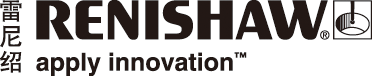 Knust-Godwin利用增材制造工艺缩短交付周期工程技术领域的跨国公司雷尼绍向位于美国德克萨斯州凯蒂市的精密制造企业Knust-Godwin提供了四台RenAM 500Q金属增材制造 (AM) 机器。RenAM 500Q高效能增材制造系统设计用于批量工业生产，
成功帮助Knust-Godwin大幅缩短了交付周期。Knust-Godwin公司已有半个多世纪的历史，一直从事油田设备大型复杂零部件的制造加工业务。Knust-Godwin最初引入增材制造工艺是为了帮助来自石油和天然气行业的客户开发新的零部件设计、提高生产效率和生产力。该公司现在决定购入四台RenAM 500Q机器，以提升增材制造能力，实现批量生产。在石油和天然气行业采用增材制造工艺具有诸多优势，比如生产用于随钻测量和随钻测井的井下测量组件，从而获得更高效的流量，以提高流动效率，延长产品使用寿命。另外还有助于减少浪费、缩短交付周期、简化序后处理程序 — 从6至12个环节简化为2至3个环节。“增材制造技术最初是一项原型设计技术，但是现在已经发展成为一种批量生产工艺，”Knust-Godwin
技术部副总裁Mike Corliss指出。“通过专门针对增材制造工艺设计零件，我们成功缩短了交付周期。
以前，一个项目从提出概念到成功推向市场耗时长达两年；而现在，8个月即可完成。石油和天然气
行业的周期性特点决定了缩短交付周期极为重要。”Corliss先生继续说：“Knust-Godwin不仅使用增材制造系统大幅提高了生产力，而且得到了雷尼绍的
鼎力支持。事实证明，增材制造工艺是公司发展的巨大推动力。我们预计，石油和天然气行业业务的
年复合增长率可达到40%，航空航天行业可达到20%。我们还计划再采购几台RenAM 500Q机器，用于生产不同的金属合金零部件。”雷尼绍增材制造产品部市场经理Robin Weston补充说：“RenAM 500Q比传统单激光机器的生产效率和生产力高出许多。正是因为增材制造工艺的优势如此突出，越来越多的行业开始采用这项工艺来提高零件质量和生产效率。”RenAM 500Q系统配备主流尺寸的加工平台及四个激光器，因此能够将生产效率提高四倍之多，同时
又能保证加工质量丝毫不受影响。如需详细了解如何采用增材制造工艺进行批量生产，请访问www.renishaw.com.cn/additive。-完-关于雷尼绍雷尼绍是世界领先的工程科技公司之一，在精密测量和医疗保健领域拥有专业技术。公司向众多行业和领域提供产品和服务 — 从飞机引擎、风力涡轮发电机制造，到口腔和脑外科医疗设备等。此外，它
还在全球增材制造（也称3D打印）领域居领导地位，是一家设计和制造工业用增材制造设备（通过金属粉末“打印”零件）的公司。雷尼绍集团目前在36个国家/地区设有80个分支机构，员工5,000人，其中3,000余名员工在英国本土工作。公司的大部分研发和制造均在英国本土进行，在截至2019年6月的2019财年，雷尼绍实现了
5.74亿英镑的销售额，其中94%来自出口业务。公司最大的市场为美国、中国、日本和德国。了解详细产品信息，请访问雷尼绍网站：www.renishaw.com.cn关注雷尼绍官方微信（雷尼绍中国），随时掌握相关前沿资讯：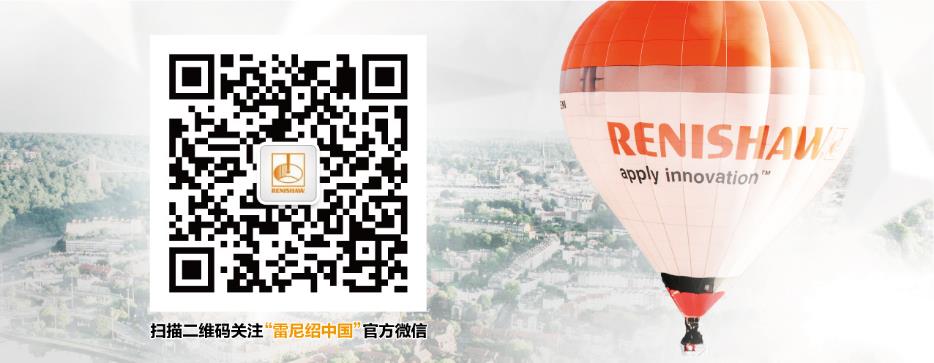 